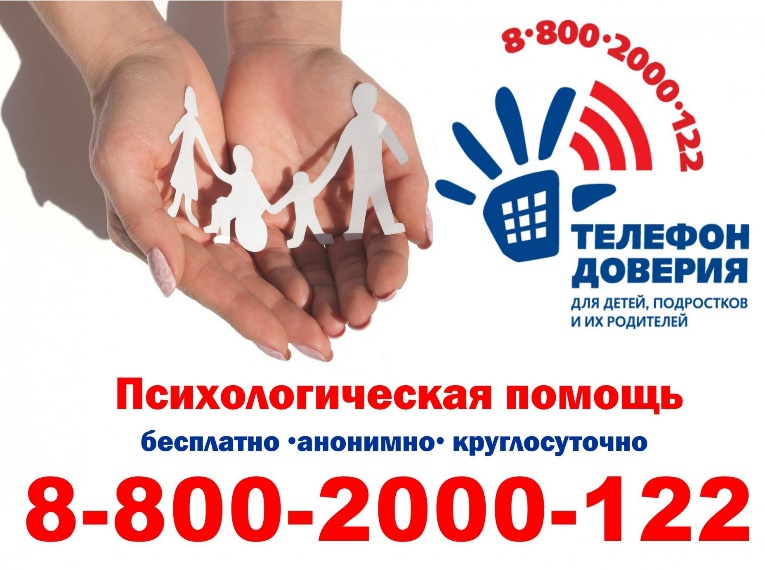 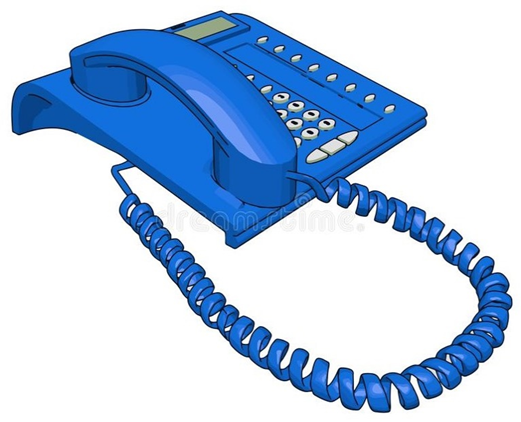 Психолого-медико-педагогическая комиссия МО Павловский районст. Павловская, ул. Заводская, 30т. 886191 336 97  Психолого-медико-педагогическая комиссияМО Павловский район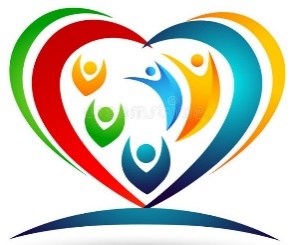 Горячие линиии телефоны доверия в Краснодарском краеКибалка Г.Е., социальный педагог ПМПК  2021 годЗдравоохранение:Единый телефон горячей линии министерства здравоохранения Краснодарского края по вопросам оказания медицинской помощи и льготного лекарственного обеспечения: 8(800)200-03-66Телефон доверия ГБУЗ «Центр восстановительной медицины и реабилитации» Минздрава Краснодарского края: 8(861)221-47-10 (по средам с 14-00 до 15-00).Горячая линия территориального фонда обязательного медицинского страхования: 8(861)215-24-52.ГБУЗ «Специализированная клиническая психиатрическая больница №1» (г. Краснодар): 8(861)267-38-21 (с 8.00-20.00)Образование:Горячая линия по вопросам ЕГЭ: 8(918)189-99-02; 8(861)234-58-41; 8(861)236-45-77Телефон доверия уполномоченного по правам ребенка в Краснодарском крае: 8(861)268-41-17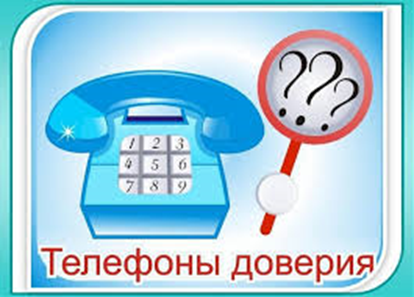 Правопорядок:	Телефон доверия МВД России по Краснодарскому краю: 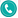 8(861)224-58-48	Телефон доверия ГИБДД МВД по Краснодарскому краю:     8(861)224-58-48	Единый Круглосуточный телефон доверия ГУ МЧС России по Краснодарскому краю:         8(861)268-64-40	Телефон доверия прокуратуры Краснодарского края:     8(861)200-90-60	Телефон доверия Следственного комитета России: 8(861)267-35-26.	Телефон линии «Ребенок в опасности»: 8(861)267-35-40.